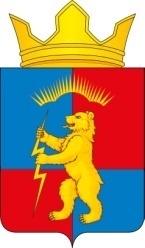 СОВЕТ ДЕПУТАТОВСЕЛЬСКОГО ПОСЕЛЕНИЯ ЗАРЕЧЕНСККАНДАЛАКШСКОГО РАЙОНАЧЕТВЕРТОГО СОЗЫВАР Е Ш Е Н И Е от   20 декабря  2021 года  							  № 51О внесении изменений в решение Совета депутатов сельского поселения Зареченск Кандалакшского района от 25.11.2019 № 24 «О земельном налоге»            (в редакции решений от 28.08.2020 № 30, от 25.12.2020 № 48, от 15.04.2021 № 13,        от 15.09.2021 № 32)В соответствии с Налоговым кодексом Российской Федерации, Федеральным законом от 06.10.2003№131-ФЗ «Об общих принципах организации местного самоуправления в Российской Федерации», Уставом муниципального образования сельское поселение Зареченск Кандалакшского района,Совет депутатовсельского поселения Зареченск Кандалакшского районарешил:1.Внести в решение Совета депутатов сельского поселения Зареченск Кандалакшского района от 25.11.2019 № 24 «О земельном налоге» (в редакции решений от 28.08.2020 № 30, от 25.12.2020 № 48, от 15.04.2021 № 13, от 15.09.2021              № 32) (далее - Решение), следующие изменения:1.1.В пункте 1 Решения слова «и сроки» исключить;1.2. Пункты 10 и 10.1 Решения изложить в следующей редакции:«10. Определить следующий порядок уплаты земельного налога налогоплательщиками-организациями в отношении земельных участков, находящихся в пределах границ муниципального образования.10.1. Отчетными периодами для налогоплательщиков-организаций признаются первый квартал, второй квартал и третий квартал календарного года.».2.Опубликовать настоящее Решение в средствах массовой информации и разместить на официальном сайте администрации с.п.Зареченск.3.Настоящее Решение вступает в силу после официального опубликования.Глава муниципального образования                                           		        Т.А.Назарова